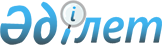 Қапшағай қаласының 2019-2021 жылдарға арналған бюджеті туралыАлматы облысы Қапшағай қалалық мәслихатының 2018 жылғы 27 желтоқсандағы № 44-180 шешімі. Алматы облысы Әділет департаментінде 2019 жылы 16 қаңтарда № 5003 болып тіркелді.
      2008 жылғы 4 желтоқсандағы Қазақстан Республикасы Бюджет кодексінің 9-бабының 2-тармағына, "Қазақстан Республикасындағы жергілікті мемлекеттік басқару және өзін-өзі басқару туралы" 2001 жылғы 23 қаңтардағы Қазақстан Республикасы Заңының 6-бабының 1-тармағының 1) тармақшасына сәйкес, Қапшағай қалалық мәслихаты ШЕШІМ ҚАБЫЛДАДЫ:
      1. 2019-2021 жылдарға арналған қала бюджеті тиісінше осы шешімнің 1, 2, 3-қосымшаларына сәйкес, оның ішінде 2019 жылға келесі көлемдерде бекітілсін:
      1) кірістер 9 985 541 мың теңге, оның ішінде:
      салықтық түсімдер 3 238 112 мың теңге;
      салықтық емес түсімдер 20 850 мың теңге;
      негізгі капиталды сатудан түсетін түсімдер 211 198 мың теңге;
      трансферттер түсімі 6 515 381 мың теңге, оның ішінде:
      ағымдағы нысаналы трансферттер 2 846 426 мың теңге;
      нысаналы даму трансферттері 1 130 460 мың теңге;
      субвенциялар 2 538 495 мың теңге;
      2) шығындар 10 389 034 мың теңге;
      3) таза бюджеттік кредиттеу (-) 131 488 мың теңге, оның ішінде:
      бюджеттік кредиттер 15 150 мың теңге;
      бюджеттік кредиттерді өтеу 146 638 мың теңге;
      4) қаржы активтерімен операциялар бойынша сальдо 0 теңге;
      5) бюджет тапшылығы (профициті) (-) 272 005 мың теңге;
      6) бюджет тапшылығын қаржыландыру (профицитін пайдалану) 272 005 мың теңге.
      Ескерту. 1 - тармақ жаңа редакцияда – Алматы облысы Қапшағай қалалық мәслихатының 06.12.2019 № 61-218 шешімімен (01.01.2019 бастап қолданысқа енгізіледі).


      2. 2019 жылға арналған қала бюджетінде қала бюджетінен ауылдық округтердің бюджеттеріне берілетін бюджеттік субвенциялар көлемдері 8170 мың теңге сомасында көзделсін, оның ішінде:
      1) Заречный ауылдық округіне 7762 мың теңге;
      2) Шенгелді ауылдық округіне 408 мың теңге.
      3. Қапшағай қаласы әкімдігінің 2019 жылға арналған резерві 24 214 мың теңге сомасында бекітілсін.
      Ескерту. 3 - тармақ жаңа редакцияда – Алматы облысы Қапшағай қалалық мәслихатының 06.12.2019 № 61-218 шешімімен (01.01.2019 бастап қолданысқа енгізіледі).


      4. 2019 жылға арналған қала бюджетінде ауылдық округтердің бюджеттеріне берілетін ағымдағы нысаналы трансферттер көзделгені ескерілісін, оның ішінде: 
      Өңірлерді дамытудың 2020 жылға дейін бағдарламасы шеңберінде өңірлерді экономикалық дамытуға жәрдемдесу бойынша шараларды іске асыруға;
      ең төменгі жалақы мөлшерінің өзгеруіне байланысты азаматтық қызметшілердің жекелеген санаттарының, мемлекеттік бюджет қаражаты есебінен ұсталатын ұйымдар қызметкерлерінің, қазыналық кәсіпорындар қызметкерлерінің жалақысын көтеруге.
      Көрсетілген трансферттерді ауылдық округтердің бюджеттеріне бөлу Қапшағай қаласы әкімдігінің қаулысы негізінде айқындалады.
      5. 2019 жылға арналған қала бюджетінің атқару процесінде секвестрлеуге жатпайтын бюджеттік бағдарламалардың тізбесі осы шешімнің 4-қосымшасына сәйкес белгіленсін. 
      6. Осы шешімнің орындалуын бақылау қалалық мәслихаттың "Әлеуметтік-экономикалық дамыту, бюджет, өндіріс, шағын және орта кәсіпкерлікті дамыту жөніндегі" тұрақты комиссиясына жүктелсін.
      7. Осы шешім 2019 жылдың 1 қаңтарынан қолданысқа енгізіледі. 2019 жылға арналған қала бюджеті
      Ескерту. 1 - қосымша жаңа редакцияда – Алматы облысы Қапшағай қалалық мәслихатының 06.12.2019 № 61-218 шешімімен (01.01.2019 бастап қолданысқа енгізіледі). 2020 жылға арналған қала бюджеті 2021 жылға арналған қала бюджеті 2019 жылға арналған қала бюджетінің атқару процесінде секвестрлеуге жатпайтын бюджеттік бағдарламалардың тізбесі
					© 2012. Қазақстан Республикасы Әділет министрлігінің «Қазақстан Республикасының Заңнама және құқықтық ақпарат институты» ШЖҚ РМК
				
      Қапшағай қалалық мәслихатының

      сессия төрағасы

Г. Жилкибаев

      Қапшағай қалалық мәслихатының

      хатшысы

К. Ахметтаев
Қапшағай қалалық мәслихатының 2018 жылғы 27 желтоқсан "Қапшағай қаласының 2019-2021 жылдарға арналған бюджеті туралы" № 44-180 шешіміне 1-қосымша
Санаты 
Санаты 
Санаты 
Санаты 
Сомасы, мың теңге
Сыныбы
Сыныбы
Сыныбы
Сомасы, мың теңге
Ішкі сыныбы
Ішкі сыныбы
Сомасы, мың теңге
Атауы
Сомасы, мың теңге
І. Кірістер
9 985 541
1
Салықтық түсімдер
3 238 112
01
Табыс салығы
1 473 850
2
Жеке табыс салығы
1 473 850
03
Әлеуметтiк салық
537 793
1
Әлеуметтiк салық
537 793
04
Меншікке салынатын салықтар
937 184
1
Мүлiкке салынатын салықтар
652 379
3
Жер салығы
125 588
4
Көлік құралдарына салынатын салық
158 017
5
Бірыңғай жер салығы
1 200
05
Тауарларға, жұмыстарға және қызметтерге салынатын iшкi салықтар
260 785
2
Акциздер
11 000
3
Табиғи және басқа да ресурстарды пайдаланғаны үшiн түсетiн түсiмдер
22 000
4
Кәсіпкерлік және кәсіби қызметті жүргізгені үшін алынатын алымдар
221 985
5
Ойын бизнесіне салық
5 800
08
Заңдық мәнді іс-әрекеттерді жасағаны және (немесе) оған уәкілеттігі бар мемлекеттік органдар немесе лауазымды адамдар құжаттар бергені үшін алынатын міндетті төлемдер
28 500
1
Мемлекеттік баж
28 500
2
Салықтық емес түсімдер
20 850
01
Мемлекеттік меншіктен түсетін кірістер
11 850
5
Мемлекет меншігіндегі мүлікті жалға беруден түсетін кірістер
11 850
04
Мемлекеттік бюджеттен қаржыландырылатын, сондай-ақ Қазақстан Республикасы Ұлттық Банкінің бюджетінен (шығыстар сметасынан) қамтылатын және қаржыландырылатын мемлекеттік мекемелер салатын айыппұлдар, өсімпұлдар, санкциялар, өндіріп алулар
2 000
1
Мұнай секторы ұйымдарынан және Жәбірленушілерге өтемақы қорына түсетін түсімдерді қоспағанда, мемлекеттік бюджеттен қаржыландырылатын, сондай-ақ Қазақстан Республикасы Ұлттық Банкінің бюджетінен (шығыстар сметасынан) қамтылатын және қаржыландырылатын мемлекеттік мекемелер салатын айыппұлдар, өсімпұлдар, санкциялар, өндіріп алулар
2 000
06
Басқа да салықтық емес түсiмдер
7 000
1
Басқа да салықтық емес түсiмдер
7 000
3
Негізгі капиталды сатудан түсетін түсімдер
211 198
01
Мемлекеттік мекемелерге бекітілген мемлекеттік мүлікті сату
151 198
1
Мемлекеттік мекемелерге бекітілген мемлекеттік мүлікті сату
151 198
03
Жерді және материалдық емес активтерді сату
60 000
1
Жерді сату
60 000
4
Трансферттердің түсімдері 
6 515 381
02
Мемлекеттiк басқарудың жоғары тұрған органдарынан түсетiн трансферттер
6 515 381
2
Облыстық бюджеттен түсетін трансферттер
6 515 381
Функционалдық топ
Функционалдық топ
Функционалдық топ
Функционалдық топ
Функционалдық топ
Сомасы, мың теңге
Кіші функция
Кіші функция
Кіші функция
Кіші функция
Сомасы, мың теңге
Бюджеттік бағдарламалардың әкімшісі
Бюджеттік бағдарламалардың әкімшісі
Бюджеттік бағдарламалардың әкімшісі
Сомасы, мың теңге
Бағдарлама
Бағдарлама
Сомасы, мың теңге
Атауы
Сомасы, мың теңге
II. Шығындар
10 389 034
01
Жалпы сипаттағы мемлекеттiк қызметтер 
214 737
1
Мемлекеттiк басқарудың жалпы функцияларын орындайтын өкiлдi, атқарушы және басқа органдар
169 507
112
Аудан (облыстық маңызы бар қала) мәслихатының аппараты
21 206
001
Аудан (облыстық маңызы бар қала) мәслихатының қызметін қамтамасыз ету жөніндегі қызметтер
20 706
003
Мемлекеттік органның күрделі шығыстары
500
122
Аудан (облыстық маңызы бар қала) әкімінің аппараты
148 301
001
Аудан (облыстық маңызы бар қала) әкімінің қызметін қамтамасыз ету жөніндегі қызметтер
132 839
003
Мемлекеттік органның күрделі шығыстары
2 342
113
Жергілікті бюджеттерден берілетін ағымдағы нысаналы трансферттер
13 120
2
Қаржылық қызмет
21 415
452
Ауданның (облыстық маңызы бар қаланың) қаржы бөлімі
21 415
001
Ауданның (облыстық маңызы бар қаланың) бюджетін орындау және коммуналдық меншігін басқару саласындағы мемлекеттік саясатты іске асыру жөніндегі қызметтер
18 617
003
Салық салу мақсатында мүлікті бағалауды жүргізу
2 218
010
Жекешелендіру, коммуналдық меншікті басқару, жекешелендіруден кейінгі қызмет және осыған байланысты дауларды реттеу
110
018
Мемлекеттік органның күрделі шығыстары
470
5
Жоспарлау және статистикалық қызмет
23 815
453
Ауданның (облыстық маңызы бар қаланың) экономика және бюджеттік жоспарлау бөлімі
23 815
001
Экономикалық саясатты, мемлекеттік жоспарлау жүйесін қалыптастыру және дамыту саласындағы мемлекеттік саясатты іске асыру жөніндегі қызметтер
23 020
004
Мемлекеттік органның күрделі шығыстары
795
02
Қорғаныс
15 869
1
Әскери мұқтаждар
2 831
122
Аудан (облыстық маңызы бар қала) әкімінің аппараты
2 831
005
Жалпыға бірдей әскери міндетті атқару шеңберіндегі іс-шаралар
2 831
2
Төтенше жағдайлар жөнiндегi жұмыстарды ұйымдастыру
13 038
122
Аудан (облыстық маңызы бар қала) әкімінің аппараты
13 038
006
Аудан (облыстық маңызы бар қала) ауқымындағы төтенше жағдайлардың алдын алу және оларды жою
328
007
Аудандық (қалалық) ауқымдағы дала өрттерінің, сондай-ақ мемлекеттік өртке қарсы қызмет органдары құрылмаған елдi мекендерде өрттердің алдын алу және оларды сөндіру жөніндегі іс-шаралар
12 710
03
Қоғамдық тәртіп, қауіпсіздік, құқықтық, сот, қылмыстық-атқару қызметі
37 408
9
Қоғамдық тәртіп және қауіпсіздік саласындағы басқа да қызметтер
37 408
485
Ауданның (облыстық маңызы бар қаланың) жолаушылар көлігі және автомобиль жолдары бөлімі
37 408
021
Елдi мекендерде жол қозғалысы қауiпсiздiгін қамтамасыз ету
37 408
04
Бiлiм беру
4 713 525
1
Мектепке дейiнгi тәрбие және оқыту
989 798
464
Ауданның (облыстық маңызы бар қаланың) білім бөлімі
989 798
009
Мектепке дейінгі тәрбие мен оқыту ұйымдарының қызметін қамтамасыз ету
263 617
040
Мектепке дейінгі білім беру ұйымдарында мемлекеттік білім беру тапсырысын іске асыруға
726 181
2
Бастауыш, негізгі орта және жалпы орта білім беру
3 457 060
464
Ауданның (облыстық маңызы бар қаланың) білім бөлімі
3 167 370
003
Жалпы білім беру
3 061 577
006
Балаларға қосымша білім беру
105 793
465
Ауданның (облыстық маңызы бар қаланың) дене шынықтыру және спорт бөлімі
289 690
017
Балалар мен жасөспірімдерге спорт бойынша қосымша білім беру
289 690
9
Бiлiм беру саласындағы өзге де қызметтер
266 667
464
Ауданның (облыстық маңызы бар қаланың) білім бөлімі
266 667
001
Жергілікті деңгейде білім беру саласындағы мемлекеттік саясатты іске асыру жөніндегі қызметтер
11 780
004
Ауданның (облыстық маңызы бар қаланың) мемлекеттік білім беру мекемелерінде білім беру жүйесін ақпараттандыру
16 100
005
Ауданның (облыстық маңызы бар қаланың) мемлекеттік білім беру мекемелер үшін оқулықтар мен оқу-әдiстемелiк кешендерді сатып алу және жеткізу
133 843
007
Аудандық (қалалық) ауқымдағы мектеп олимпиадаларын және мектептен тыс іс-шараларды өткiзу
4 674
012
Мемлекеттік органның күрделі шығыстары
200
015
Жетім баланы (жетім балаларды) және ата-аналарының қамқорынсыз қалған баланы (балаларды) күтіп-ұстауға қамқоршыларға (қорғаншыларға) ай сайынға ақшалай қаражат төлемі
39 468
067
Ведомстволық бағыныстағы мемлекеттік мекемелерінің және ұйымдарының күрделі шығыстары
60 602
06
Әлеуметтiк көмек және әлеуметтiк қамсыздандыру
901 517
1
Әлеуметтiк қамсыздандыру
479 316
451
Ауданның (облыстық маңызы бар қаланың) жұмыспен қамту және әлеуметтік бағдарламалар бөлімі
473 144
005
Мемлекеттік атаулы әлеуметтік көмек 
472 826
057
Атаулы мемлекеттік әлеуметтік көмек алушылар болып табылатын жеке тұлғаларды телевизиялық абоненттiк жалғамалармен қамтамасыз ету
318
464
Ауданның (облыстық маңызы бар қаланың) білім бөлімі
6 172
030
Патронат тәрбиешілерге берілген баланы (балаларды) асырап бағу 
6 172
2
Әлеуметтiк көмек
383 788
451
Ауданның (облыстық маңызы бар қаланың) жұмыспен қамту және әлеуметтік бағдарламалар бөлімі
383 788
002
Жұмыспен қамту бағдарламасы
218 888
004
Ауылдық жерлерде тұратын денсаулық сақтау, білім беру, әлеуметтік қамтамасыз ету, мәдениет, спорт және ветеринар мамандарына отын сатып алуға Қазақстан Республикасының заңнамасына сәйкес әлеуметтік көмек көрсету
5 871
006
Тұрғын үйге көмек көрсету
5 294
007
Жергілікті өкілетті органдардың шешімі бойынша мұқтаж азаматтардың жекелеген топтарына әлеуметтік көмек
23 714
010
Үйден тәрбиеленіп оқытылатын мүгедек балаларды материалдық қамтамасыз ету
2 035
014
Мұқтаж азаматтарға үйде әлеуметтiк көмек көрсету
32 573
017
Мүгедектерді оңалту жеке бағдарламасына сәйкес, мұқтаж мүгедектерді міндетті гигиеналық құралдармен және ымдау тілі мамандарының қызмет көрсетуін, жеке көмекшілермен қамтамасыз ету
63 201
023
Жұмыспен қамту орталықтарының қызметін қамтамасыз ету
32 212
9
Әлеуметтiк көмек және әлеуметтiк қамтамасыз ету салаларындағы өзге де қызметтер
38 413
451
Ауданның (облыстық маңызы бар қаланың) жұмыспен қамту және әлеуметтік бағдарламалар бөлімі
38 413
001
Жергілікті деңгейде халық үшін әлеуметтік бағдарламаларды жұмыспен қамтуды қамтамасыз етуді іске асыру саласындағы мемлекеттік саясатты іске асыру жөніндегі қызметтер
29 196
011
Жәрдемақыларды және басқа да әлеуметтік төлемдерді есептеу, төлеу мен жеткізу бойынша қызметтерге ақы төлеу
4 845
021
Мемлекеттік органның күрделі шығыстары
450
050
Қазақстан Республикасында мүгедектердің құқықтарын қамтамасыз етуге және өмір сүру сапасын жақсарту
3 922
07
Тұрғын үй-коммуналдық шаруашылық
2 571 414
1
Тұрғын үй шаруашылығы
1 109 123
467
Ауданның (облыстық маңызы бар қаланың) құрылыс бөлімі
1 058 145
003
Коммуналдық тұрғын үй қорының тұрғын үйін жобалау және (немесе) салу, реконструкциялау
888 815
004
Инженерлік-коммуникациялық инфрақұрылымды жобалау, дамыту және (немесе) жайластыру
54 587
098
Коммуналдық тұрғын үй қорының тұрғын үйлерін сатып алу
114 743
487
Ауданның (облыстық маңызы бар қаланың) тұрғын үй-коммуналдық шаруашылық және тұрғын үй инспекциясы бөлімі
50 978
001
Тұрғын үй-коммуналдық шаруашылық және тұрғын үй қоры саласында жергілікті деңгейде мемлекеттік саясатты іске асыру бойынша қызметтер
16 567
003
Мемлекеттік органның күрделі шығыстары
400
005
Мемлекеттік тұрғын үй қорын сақтауды үйымдастыру
568
006
Азаматтардың жекелген санаттарын тұрғын үймен қамтамасыз ету
24 900
007
Авариялық және ескiрген тұрғын үйлердi бұзу
1 632
113
Жергілікті бюджеттерден берілетін ағымдағы нысаналы трансферттер
6 911
2
Коммуналдық шаруашылық
155 081
487
Ауданның (облыстық маңызы бар қаланың) тұрғын үй-коммуналдық шаруашылық және тұрғын үй инспекциясы бөлімі
155 081
029
Сумен жабдықтау және су бұру жүйелерін дамыту
155 081
3
Елді-мекендерді көркейту
1 307 210
487
Ауданның (облыстық маңызы бар қаланың) тұрғын үй-коммуналдық шаруашылық және тұрғын үй инспекциясы бөлімі
1 307 210
017
Елдi мекендердiң санитариясын қамтамасыз ету
87 575
025
Елдi мекендердегі көшелердi жарықтандыру
70 000
030
Елді мекендерді абаттандыру және көгалдандыру
1 145 606
031
Жерлеу орындарын ұстау және туыстары жоқ адамдарды жерлеу
4 029
08
Мәдениет, спорт, туризм және ақпараттық кеңістiк
125 116
1
Мәдениет саласындағы қызмет
50 981
455
Ауданның (облыстық маңызы бар қаланың) мәдениет және тілдерді дамыту бөлімі
50 981
003
Мәдени-демалыс жұмысын қолдау
50 981
2
Спорт
18 926
465
Ауданның (облыстық маңызы бар қаланың) дене шынықтыру және спорт бөлімі
18 926
001
Жергілікті деңгейде дене шынықтыру және спорт саласындағы мемлекеттік саясатты іске асыру жөніндегі қызметтер
6 479
004
Мемлекеттік органның күрделі шығыстары
250
006
Аудандық (облыстық маңызы бар қалалық) деңгейде спорттық жарыстар өткiзу
5 775
007
Әртүрлi спорт түрлерi бойынша аудан (облыстық маңызы бар қала) құрама командаларының мүшелерiн дайындау және олардың облыстық спорт жарыстарына қатысуы
6 422
3
Ақпараттық кеңiстiк
36 558
455
Ауданның (облыстық маңызы бар қаланың) мәдениет және тілдерді дамыту бөлімі
24 432
006
Аудандық (қалалық) кiтапханалардың жұмыс iстеуi
23 538
007
Мемлекеттiк тiлдi және Қазақстан халқының басқа да тiлдерін дамыту
894
456
Ауданның (облыстық маңызы бар қаланың) ішкі саясат бөлімі
12 126
002
Мемлекеттік ақпараттық саясат жүргізу жөніндегі қызметтер
12 126
9
Мәдениет, спорт, туризм және ақпараттық кеңiстiктi ұйымдастыру жөнiндегi өзге де қызметтер
18 651
455
Ауданның (облыстық маңызы бар қаланың) мәдениет және тілдерді дамыту бөлімі
6 634
001
Жергілікті деңгейде тілдерді және мәдениетті дамыту саласындағы мемлекеттік саясатты іске асыру жөніндегі қызметтер
6 534
010
Мемлекеттік органның күрделі шығыстары
100
456
Ауданның (облыстық маңызы бар қаланың) ішкі саясат бөлімі
12 017
001
Жергілікті деңгейде ақпарат, мемлекеттілікті нығайту және азаматтардың әлеуметтік сенімділігін қалыптастыру саласында мемлекеттік саясатты іске асыру жөніндегі қызметтер
11 917
006
Мемлекеттік органның күрделі шығыстары
100
09
Отын-энергетика кешенi және жер қойнауын пайдалану
1 253
1
Отын және энергетика
1 253
487
Ауданның (облыстық маңызы бар қаланың) тұрғын үй-коммуналдық шаруашылық және тұрғын үй инспекциясы бөлімі
1 253
009
Жылу-энергетикалық жүйені дамыту
1 253
10
Ауыл, су, орман, балық шаруашылығы, ерекше қорғалатын табиғи аумақтар, қоршаған ортаны және жануарлар дүниесін қорғау, жер қатынастары
93 049
1
Ауыл шаруашылығы
78 421
462
Ауданның (облыстық маңызы бар қаланың) ауыл шаруашылығы бөлімі
11 650
001
Жергілікті деңгейде ауыл шаруашылығы саласындағы мемлекеттік саясатты іске асыру жөніндегі қызметтер
11 550
006
Мемлекеттік органның күрделі шығыстары
100
473
Ауданның (облыстық маңызы бар қаланың) ветеринария бөлімі
66 771
001
Жергілікті деңгейде ветеринария саласындағы мемлекеттік саясатты іске асыру жөніндегі қызметтер
10 051
003
Мемлекеттік органның күрделі шығыстары
100
007
Қаңғыбас иттер мен мысықтарды аулауды және жоюды ұйымдастыру
8 150
008
Алып қойылатын және жойылатын ауру жануарлардың, жануарлардан алынатын өнімдер мен шикізаттың құнын иелеріне өтеу
4 005
009
Жануарлардың энзоотиялық аурулары бойынша ветеринариялық іс-шараларды жүргізу
200
010
Ауыл шаруашылығы жануарларын сәйкестендіру жөніндегі іс-шараларды өткізу
1 837
011
Эпизоотияға қарсы іс-шаралар жүргізу
42 428
6
Жер қатынастары
12 156
463
Ауданның (облыстық маңызы бар қаланың) жер қатынастары бөлімі
12 156
001
Аудан (облыстық маңызы бар қала) аумағында жер қатынастарын реттеу саласындағы мемлекеттік саясатты іске асыру жөніндегі қызметтер
11 956
007
Мемлекеттік органның күрделі шығыстары
200
9
Ауыл, су, орман, балық шаруашылығы, қоршаған ортаны қорғау және жер қатынастары саласындағы басқа да қызметтер
2 472
453
Ауданның (облыстық маңызы бар қаланың) экономика және бюджеттік жоспарлау бөлімі
2 472
099
Мамандарға әлеуметтік қолдау көрсету жөніндегі шараларды іске асыру
2 472
11
Өнеркәсіп, сәулет, қала құрылысы және құрылыс қызметі
20 970
2
Сәулет, қала құрылысы және құрылыс қызметі
20 970
467
Ауданның (облыстық маңызы бар қаланың) құрылыс бөлімі
11 649
001
Жергілікті деңгейде құрылыс саласындағы мемлекеттік саясатты іске асыру жөніндегі қызметтер
11 594
017
Мемлекеттік органның күрделі шығыстары
55
468
Ауданның (облыстық маңызы бар қаланың) сәулет және қала құрылысы бөлімі
9 321
001
Жергілікті деңгейде сәулет және қала құрылысы саласындағы мемлекеттік саясатты іске асыру жөніндегі қызметтер
9 221
004
Мемлекеттік органның күрделі шығыстары
100
12
Көлiк және коммуникация
1 125 822
1
Автомобиль көлiгi
1 085 121
485
Ауданның (облыстық маңызы бар қаланың) жолаушылар көлігі және автомобиль жолдары бөлімі
1 085 121
022
Көлік инфрақұрылымын дамыту
9 279
023
Автомобиль жолдарының жұмыс істеуін қамтамасыз ету
146 692
045
Аудандық маңызы бар автомобиль жолдарын және елді-мекендердің көшелерін күрделі және орташа жөндеу
929 150
9
Көлiк және коммуникациялар саласындағы өзге де қызметтер
40 701
485
Ауданның (облыстық маңызы бар қаланың) жолаушылар көлігі және автомобиль жолдары бөлімі
40 701
001
Жергілікті деңгейде жолаушылар көлігі және автомобиль жолдары саласындағы мемлекеттік саясатты іске асыру жөніндегі қызметтер
8 611
003
Мемлекеттік органның күрделі шығыстары
100
024
Кентiшiлiк (қалаiшiлiк), қала маңындағы ауданiшiлiк қоғамдық жолаушылар тасымалдарын ұйымдастыру
31 990
13
Басқалар
553 874
3
Кәсiпкерлiк қызметтi қолдау және бәсекелестікті қорғау
13 573
469
Ауданның (облыстық маңызы бар қаланың) кәсіпкерлік бөлімі
13 573
001
Жергілікті деңгейде кәсіпкерлікті дамыту саласындағы мемлекеттік саясатты іске асыру жөніндегі қызметтер
11 073
003
Кәсіпкерлік қызметті қолдау
2 400
004
Мемлекеттік органның күрделі шығыстары
100
9
Басқалар
540 301
452
Ауданның (облыстық маңызы бар қаланың) қаржы бөлімі
29 657
012
Ауданның (облыстық маңызы бар қаланың) жергілікті атқарушы органының резерві 
24 214
026
Аудандық маңызы бар қала, ауыл, кент, ауылдық округ бюджеттеріне азаматтық қызметшілердің жекелеген санаттарының, мемлекеттік бюджет қаражаты есебінен ұсталатын ұйымдар қызметкерлерінің, қазыналық кәсіпорындар қызметкерлерінің жалақысын көтеруге берілетін ағымдағы нысаналы трансферттер
2 616
066
Аудандық маңызы бар қала, ауыл, кент, ауылдық округ бюджеттеріне мемлекеттік әкімшілік қызметшілердің жекелеген санаттарының жалақысын көтеруге берілетін ағымдағы нысаналы трансферттер
2 827
487
Ауданның (облыстық маңызы бар қаланың) тұрғын үй-коммуналдық шаруашылық және тұрғын үй инспекциясы бөлімі
510 644
043
Өңірлерді дамытудың 2020 жылға дейінгі бағдарламасы шеңберінде инженерлік инфрақұрылымды дамыту
510 644
14
Борышқа қызмет көрсету
2 632
1
Борышқа қызмет көрсету
2 632
452
Ауданның (облыстық маңызы бар қаланың) қаржы бөлімі 
2 632
013
Жергілікті атқарушы органдардың облыстық бюджеттен қарыздар бойынша сыйақылар мен өзге де төлемдерді төлеу бойынша борышына қызмет көрсету
2 632
15
Трансферттер
11 848
1
Трансферттер
11 848
452
Ауданның (облыстық маңызы бар қаланың) қаржы бөлімі
11 848
006
Пайдаланылмаған (толық пайдаланылмаған) нысаналы трансферттерді қайтару
3 678
038
Субвенциялар
8 170
Функционалдық топ
Функционалдық топ
Функционалдық топ
Функционалдық топ
Функционалдық топ
Сомасы, мың теңге
Кіші функция
Кіші функция
Кіші функция
Кіші функция
Сомасы, мың теңге
Бюджеттік бағдарламалардың әкімшісі
Бюджеттік бағдарламалардың әкімшісі
Бюджеттік бағдарламалардың әкімшісі
Сомасы, мың теңге
Бағдарлама
Бағдарлама
Сомасы, мың теңге
Атауы
Сомасы, мың теңге
III. Таза бюджеттік кредиттеу
-131 488
Бюджеттік кредиттер
15 150
10
Ауыл, су, орман, балық шаруашылығы, ерекше қорғалатын табиғи аумақтар, қоршаған ортаны және жануарлар дүниесін қорғау, жер қатынастары
15 150
9
Ауыл, су, орман, балық шаруашылығы, қоршаған ортаны қорғау және жер қатынастары саласындағы басқа да қызметтер
15 150
453
Ауданның (облыстық маңызы бар қаланың) экономика және бюджеттік жоспарлау бөлімі
15 150
006
Мамандарды әлеуметтік қолдау шараларын іске асыру үшін бюджеттік кредиттер
15 150
Санаты
Санаты
Санаты
Санаты
Сомасы, мың теңге
Сыныбы
Сыныбы
Сыныбы
Сомасы, мың теңге
Ішкі сыныбы
Ішкі сыныбы
Сомасы, мың теңге
Атауы
Сомасы, мың теңге
5
01
1
Бюджеттік кредиттерді өтеу
146 638
5
01
1
Бюджеттік кредиттерді өтеу
146 638
5
01
1
Мемлекеттік бюджеттен берілген бюджеттік кредиттерді өтеу
146 638
Функционалдық топ
Функционалдық топ
Функционалдық топ
Функционалдық топ
Функционалдық топ
Сомасы, мың теңге
Кіші функция
Кіші функция
Кіші функция
Кіші функция
Сомасы, мың теңге
Бюджеттік бағдарламалардың әкімшісі
Бюджеттік бағдарламалардың әкімшісі
Бюджеттік бағдарламалардың әкімшісі
Сомасы, мың теңге
Бағдарлама 
Бағдарлама 
Сомасы, мың теңге
Атауы
Сомасы, мың теңге
IV. Қаржы активтерiмен операциялар бойынша сальдо
0
Санаты
Санаты
Санаты
Санаты
Сомасы, мың теңге
Сыныбы
Сыныбы
Сыныбы
Сомасы, мың теңге
Ішкі сыныбы
Ішкі сыныбы
Сомасы, мың теңге
 Атауы
Сомасы, мың теңге
V. Бюджет тапшылығы (профициті)
- 272 005
VI. Бюджет тапшылығын қаржыландыру (профицитiн пайдалану)
272 005
7
Қарыздар түсімі
504 349
01
Мемлекеттік ішкі қарыздар
504 349
2
Қарыз алу келісім-шарттары
504 349
8
Бюджет қаражаттарының пайдаланылатын қалдықтары
64 294
01
Бюджет қаражаты қалдықтары
64 294
1
Бюджет қаражатының бос қалдықтары
64 294
Функционалдық топ
Функционалдық топ
Функционалдық топ
Функционалдық топ
Функционалдық топ
Сомасы, мың теңге
Кіші функция
Кіші функция
Кіші функция
Кіші функция
Сомасы, мың теңге
Бюджеттік бағдарламалардың әкімшісі 
Бюджеттік бағдарламалардың әкімшісі 
Бюджеттік бағдарламалардың әкімшісі 
Сомасы, мың теңге
Бағдарлама
Бағдарлама
Сомасы, мың теңге
Атауы
Сомасы, мың теңге
16
Қарыздарды өтеу
296 638
1
Қарыздарды өтеу
296 638
452
Ауданның (облыстық маңызы бар қаланың) қаржы бөлімі
296 638
008
Жергілікті атқарушы органның жоғары тұрған бюджет алдындағы борышын өтеу
296 638Қапшағай қалалық мәслихатының 2018 жылғы 27 желтоқсан "Қапшағай қаласының 2019-2021 жылдарға арналған бюджеті туралы" № 44-180 шешіміне 2-қосымша
Санаты
Санаты
Санаты
Санаты
Сомасы, мың теңге
Сыныбы
Сыныбы
Сыныбы
Сомасы, мың теңге
Ішкі сыныбы 
Ішкі сыныбы 
Сомасы, мың теңге
 Атауы
Сомасы, мың теңге
І. Кірістер
7463175
1
Салықтық түсімдер
3351632
01
Табыс салығы
1740012
2
Жеке табыс салығы
1740012
03
Әлеуметтiк салық
559147
1
Әлеуметтiк салық
559147
04
Меншікке салынатын салықтар
851487
1
Мүлiкке салынатын салықтар
560960
3
Жер салығы
128100
4
Көлік құралдарына салынатын салық
161177
5
Бірыңғай жер салығы
1250
05
Тауарларға, жұмыстарға және қызметтерге салынатын iшкi салықтар
171916
2
Акциздер
13000
3
Табиғи және басқа да ресурстарды пайдаланғаны үшiн түсетiн түсiмдер
22440
4
Кәсіпкерлік және кәсіби қызметті жүргізгені үшін алынатын алымдар
130560
5
Ойын бизнесіне салық
5916
08
Заңдық мәнді іс-әрекеттерді жасағаны және (немесе) оған уәкілеттігі бар мемлекеттік органдар немесе лауазымды адамдар құжаттар бергені үшін алынатын міндетті төлемдер
29070
1
Мемлекеттік баж
29070
2
Салықтық емес түсімдер
19231
01
Мемлекеттік меншіктен түсетін кірістер 
13831
5
Мемлекет меншігіндегі мүлікті жалға беруден түсетін кірістер
13831
04
Мемлекеттік бюджеттен қаржыландырылатын, сондай-ақ Қазақстан Республикасы Ұлттық Банкінің бюджетінен (шығыстар сметасынан) қамтылатын және қаржыландырылатын мемлекеттік мекемелер салатын айыппұлдар, өсімпұлдар, санкциялар, өндіріп алулар
2400
1
Мұнай секторы ұйымдарынан және Жәбірленушілерге өтемақы қорына түсетін түсімдерді қоспағанда, мемлекеттік бюджеттен қаржыландырылатын, сондай-ақ Қазақстан Республикасы Ұлттық Банкінің бюджетінен (шығыстар сметасынан) қамтылатын және қаржыландырылатын мемлекеттік мекемелер салатын айыппұлдар, өсімпұлдар, санкциялар, өндіріп алулар
2400
06
Басқа да салықтық емес түсiмдер
3000
1
Басқа да салықтық емес түсiмдер
3000
3
Негізгі капиталды сатудан түсетін түсімдер
70000
03
Жерді және материалдық емес активтерді сату
70000
1
Жерді сату
70000
4
Трансферттердің түсімдері 
4022312
02
Мемлекеттiк басқарудың жоғары тұрған органдарынан түсетiн трансферттер
4022312
2
Облыстық бюджеттен түсетін трансферттер
4022312
Функционалдық топ
Функционалдық топ
Функционалдық топ
Функционалдық топ
Функционалдық топ
Сомасы, мың теңге
Кіші функция
Кіші функция
Кіші функция
Кіші функция
Сомасы, мың теңге
Бюджеттік бағдарламалардың әкімшісі
Бюджеттік бағдарламалардың әкімшісі
Бюджеттік бағдарламалардың әкімшісі
Сомасы, мың теңге
Бағдарлама
Бағдарлама
Сомасы, мың теңге
Атауы
Сомасы, мың теңге
II. Шығындар
7463175
01
Жалпы сипаттағы мемлекеттiк қызметтер 
185521
1
Мемлекеттiк басқарудың жалпы функцияларын орындайтын өкiлдi, атқарушы және басқа органдар
142440
112
Аудан (облыстық маңызы бар қала) мәслихатының аппараты
18300
001
Аудан (облыстық маңызы бар қала) мәслихатының қызметін қамтамасыз ету жөніндегі қызметтер
18020
003
Мемлекеттік органның күрделі шығыстары
280
122
Аудан (облыстық маңызы бар қала) әкімінің аппараты
124140
001
Аудан (облыстық маңызы бар қала) әкімінің қызметін қамтамасыз ету жөніндегі қызметтер
109733
003
Мемлекеттік органның күрделі шығыстары
960
113
Жергілікті бюджеттерден берілетін ағымдағы нысаналы трансферттер
13447
2
Қаржылық қызмет
19339
452
Ауданның (облыстық маңызы бар қаланың) қаржы бөлімі
19339
001
Ауданның (облыстық маңызы бар қаланың) бюджетін орындау және коммуналдық меншігін басқару саласындағы мемлекеттік саясатты іске асыру жөніндегі қызметтер
16927
003
Салық салу мақсатында мүлікті бағалауды жүргізу
1092
010
Жекешелендіру, коммуналдық меншікті басқару, жекешелендіруден кейінгі қызмет және осыған байланысты дауларды реттеу
1040
018
Мемлекеттік органның күрделі шығыстары
280
5
Жоспарлау және статистикалық қызмет
23742
453
Ауданның (облыстық маңызы бар қаланың) экономика және бюджеттік жоспарлау бөлімі
23742
001
Экономикалық саясатты, мемлекеттік жоспарлау жүйесін қалыптастыру және дамыту саласындағы мемлекеттік саясатты іске асыру жөніндегі қызметтер
23462
004
Мемлекеттік органның күрделі шығыстары
280
02
Қорғаныс
6802
1
Әскери мұқтаждар
2945
122
Аудан (облыстық маңызы бар қала) әкімінің аппараты
2945
Функционалдық топ
Функционалдық топ
Функционалдық топ
Функционалдық топ
Функционалдық топ
Сомасы, мың теңге
Кіші функция
Кіші функция
Кіші функция
Кіші функция
Сомасы, мың теңге
Бюджеттік бағдарламалардың әкімшісі
Бюджеттік бағдарламалардың әкімшісі
Бюджеттік бағдарламалардың әкімшісі
Сомасы, мың теңге
Бағдарлама
Бағдарлама
Сомасы, мың теңге
Атауы
Сомасы, мың теңге
005
Жалпыға бірдей әскери міндетті атқару шеңберіндегі іс-шаралар
2945
2
Төтенше жағдайлар жөнiндегi жұмыстарды ұйымдастыру
3857
122
Аудан (облыстық маңызы бар қала) әкімінің аппараты
3857
007
Аудандық (қалалық) ауқымдағы дала өрттерінің, сондай-ақ мемлекеттік өртке қарсы қызмет органдары құрылмаған елдi мекендерде өрттердің алдын алу және оларды сөндіру жөніндегі іс-шаралар
3857
03
Қоғамдық тәртіп, қауіпсіздік, құқықтық, сот, қылмыстық-атқару қызметі
7922
9
Қоғамдық тәртіп және қауіпсіздік саласындағы басқа да қызметтер
7922
485
Ауданның (облыстық маңызы бар қаланың) жолаушылар көлігі және автомобиль жолдары бөлімі
7922
021
Елдi мекендерде жол қозғалысы қауiпсiздiгін қамтамасыз ету
7922
04
Бiлiм беру
4553933
1
Мектепке дейiнгi тәрбие және оқыту
767058
464
Ауданның (облыстық маңызы бар қаланың) білім бөлімі
767058
009
Мектепке дейінгі тәрбие мен оқыту ұйымдарының қызметін қамтамасыз ету
182687
040
Мектепке дейінгі білім беру ұйымдарында мемлекеттік білім беру тапсырысын іске асыруға
584371
2
Бастауыш, негізгі орта және жалпы орта білім беру
3408208
464
Ауданның (облыстық маңызы бар қаланың) білім бөлімі
2677897
003
Жалпы білім беру
2605690
006
Балаларға қосымша білім беру
72207
465
Ауданның (облыстық маңызы бар қаланың) дене шынықтыру және спорт бөлімі
228491
017
Балалар мен жасөспірімдерге спорт бойынша қосымша білім беру
228491
467
Ауданның (облыстық маңызы бар қаланың) құрылыс бөлімі
501820
024
Бастауыш, негізгі орта және жалпы орта білім беру объектілерін салу және реконструкциялау
501820
9
Бiлiм беру саласындағы өзге де қызметтер
378667
464
Ауданның (облыстық маңызы бар қаланың) білім бөлімі
378667
001
Жергілікті деңгейде білім беру саласындағы мемлекеттік саясатты іске асыру жөніндегі қызметтер
11324
Функционалдық топ
Функционалдық топ
Функционалдық топ
Функционалдық топ
Функционалдық топ
Сомасы, мың теңге
Кіші функция
Кіші функция
Кіші функция
Кіші функция
Сомасы, мың теңге
Бюджеттік бағдарламалардың әкімшісі
Бюджеттік бағдарламалардың әкімшісі
Бюджеттік бағдарламалардың әкімшісі
Сомасы, мың теңге
Бағдарлама
Бағдарлама
Сомасы, мың теңге
Атауы
Сомасы, мың теңге
004
Ауданның (облыстық маңызы бар қаланың) мемлекеттік білім беру мекемелерінде білім беру жүйесін ақпараттандыру
16744
005
Ауданның (облыстық маңызы бар қаланың) мемлекеттік білім беру мекемелер үшін оқулықтар мен оқу-әдiстемелiк кешендерді сатып алу және жеткізу
123878
007
Аудандық (қалалық) ауқымдағы мектеп олимпиадаларын және мектептен тыс іс-шараларды өткiзу
1741
012
Мемлекеттік органның күрделі шығыстары
280
015
Жетім баланы (жетім балаларды) және ата-аналарының қамқорынсыз қалған баланы (балаларды) күтіп-ұстауға қамқоршыларға (қорғаншыларға) ай сайынға ақшалай қаражат төлемі
44200
067
Ведомстволық бағыныстағы мемлекеттік мекемелерінің және ұйымдарының күрделі шығыстары
180500
06
Әлеуметтiк көмек және әлеуметтiк қамсыздандыру
451946
1
Әлеуметтiк қамсыздандыру
53797
451
Ауданның (облыстық маңызы бар қаланың) жұмыспен қамту және әлеуметтік бағдарламалар бөлімі
42842
005
Мемлекеттік атаулы әлеуметтік көмек 
42842
464
Ауданның (облыстық маңызы бар қаланың) білім бөлімі
10955
030
Патронат тәрбиешілерге берілген баланы (балаларды) асырап бағу 
8551
031
Жетім балаларды және ата-аналарының қамқорынсыз қалған, отбасылық үлгідегі балалар үйлері мен асыраушы отбасыларындағы балаларды мемлекеттік қолдау
2404
2
Әлеуметтiк көмек
365672
451
Ауданның (облыстық маңызы бар қаланың) жұмыспен қамту және әлеуметтік бағдарламалар бөлімі
365672
002
Жұмыспен қамту бағдарламасы
109265
004
Ауылдық жерлерде тұратын денсаулық сақтау, білім беру, әлеуметтік қамтамасыз ету, мәдениет, спорт және ветеринар мамандарына отын сатып алуға Қазақстан Республикасының заңнамасына сәйкес әлеуметтік көмек көрсету
5567
006
Тұрғын үйге көмек көрсету
13300
007
Жергілікті өкілетті органдардың шешімі бойынша мұқтаж азаматтардың жекелеген топтарына әлеуметтік көмек
107243
Функционалдық топ
Функционалдық топ
Функционалдық топ
Функционалдық топ
Функционалдық топ
Сомасы, мың теңге
Кіші функция
Кіші функция
Кіші функция
Кіші функция
Сомасы, мың теңге
Бюджеттік бағдарламалардың әкімшісі
Бюджеттік бағдарламалардың әкімшісі
Бюджеттік бағдарламалардың әкімшісі
Сомасы, мың теңге
Бағдарлама
Бағдарлама
Сомасы, мың теңге
Атауы
Сомасы, мың теңге
010
Үйден тәрбиеленіп оқытылатын мүгедек балаларды материалдық қамтамасыз ету
2395
014
Мұқтаж азаматтарға үйде әлеуметтiк көмек көрсету
29414
017
Мүгедектерді оңалту жеке бағдарламасына сәйкес, мұқтаж мүгедектерді міндетті гигиеналық құралдармен және ымдау тілі мамандарының қызмет көрсетуін, жеке көмекшілермен қамтамасыз ету
69434
023
Жұмыспен қамту орталықтарының қызметін қамтамасыз ету
29054
9
Әлеуметтiк көмек және әлеуметтiк қамтамасыз ету салаларындағы өзге де қызметтер
32477
451
Ауданның (облыстық маңызы бар қаланың) жұмыспен қамту және әлеуметтік бағдарламалар бөлімі
32477
001
Жергілікті деңгейде халық үшін әлеуметтік бағдарламаларды жұмыспен қамтуды қамтамасыз етуді іске асыру саласындағы мемлекеттік саясатты іске асыру жөніндегі қызметтер
25885
011
Жәрдемақыларды және басқа да әлеуметтік төлемдерді есептеу, төлеу мен жеткізу бойынша қызметтерге ақы төлеу
2308
021
Мемлекеттік органның күрделі шығыстары
280
050
Қазақстан Республикасында мүгедектердің құқықтарын қамтамасыз етуге және өмір сүру сапасын жақсарту
4004
07
Тұрғын үй-коммуналдық шаруашылық
843842
1
Тұрғын үй шаруашылығы
19482
487
Ауданның (облыстық маңызы бар қаланың) тұрғын үй-коммуналдық шаруашылық және тұрғын үй инспекциясы бөлімі
19482
001
Тұрғын үй-коммуналдық шаруашылық және тұрғын үй қоры саласында жергілікті деңгейде мемлекеттік саясатты іске асыру бойынша қызметтер
12951
003
Мемлекеттік органның күрделі шығыстары
280
113
Жергілікті бюджеттерден берілетін ағымдағы нысаналы трансферттер
6251
3
Елді-мекендерді көркейту
824360
487
Ауданның (облыстық маңызы бар қаланың) тұрғын үй-коммуналдық шаруашылық және тұрғын үй инспекциясы бөлімі
824360
017
Елдi мекендердiң санитариясын қамтамасыз ету
100538
Функционалдық топ
Функционалдық топ
Функционалдық топ
Функционалдық топ
Функционалдық топ
Сомасы, мың теңге
Кіші функция
Кіші функция
Кіші функция
Кіші функция
Сомасы, мың теңге
Бюджеттік бағдарламалардың әкімшісі
Бюджеттік бағдарламалардың әкімшісі
Бюджеттік бағдарламалардың әкімшісі
Сомасы, мың теңге
Бағдарлама
Бағдарлама
Сомасы, мың теңге
Атауы
Сомасы, мың теңге
025
Елдi мекендердегі көшелердi жарықтандыру
45452
030
Елді мекендерді абаттандыру және көгалдандыру
674180
031
Жерлеу орындарын ұстау және туыстары жоқ адамдарды жерлеу
4190
08
Мәдениет, спорт, туризм және ақпараттық кеңістiк
93477
1
Мәдениет саласындағы қызмет
28306
455
Ауданның (облыстық маңызы бар қаланың) мәдениет және тілдерді дамыту бөлімі
28306
003
Мәдени-демалыс жұмысын қолдау
28306
2
Спорт
11121
465
Ауданның (облыстық маңызы бар қаланың) дене шынықтыру және спорт бөлімі
11121
001
Жергілікті деңгейде дене шынықтыру және спорт саласындағы мемлекеттік саясатты іске асыру жөніндегі қызметтер
6476
004
Мемлекеттік органның күрделі шығыстары
280
006
Аудандық (облыстық маңызы бар қалалық) деңгейде спорттық жарыстар өткiзу
806
007
Әртүрлi спорт түрлерi бойынша аудан (облыстық маңызы бар қала) құрама командаларының мүшелерiн дайындау және олардың облыстық спорт жарыстарына қатысуы
3559
3
Ақпараттық кеңiстiк
34901
455
Ауданның (облыстық маңызы бар қаланың) мәдениет және тілдерді дамыту бөлімі
22775
006
Аудандық (қалалық) кiтапханалардың жұмыс iстеуi
21850
007
Мемлекеттiк тiлдi және Қазақстан халқының басқа да тiлдерін дамыту
925
456
Ауданның (облыстық маңызы бар қаланың) ішкі саясат бөлімі
12126
002
Мемлекеттік ақпараттық саясат жүргізу жөніндегі қызметтер
12126
9
Мәдениет, спорт, туризм және ақпараттық кеңiстiктi ұйымдастыру жөнiндегi өзге де қызметтер
19149
455
Ауданның (облыстық маңызы бар қаланың) мәдениет және тілдерді дамыту бөлімі
6647
001
Жергілікті деңгейде тілдерді және мәдениетті дамыту саласындағы мемлекеттік саясатты іске асыру жөніндегі қызметтер
6367
010
Мемлекеттік органның күрделі шығыстары
280
Функционалдық топ
Функционалдық топ
Функционалдық топ
Функционалдық топ
Функционалдық топ
Сомасы, мың теңге
Кіші функция
Кіші функция
Кіші функция
Кіші функция
Сомасы, мың теңге
Бюджеттік бағдарламалардың әкімшісі
Бюджеттік бағдарламалардың әкімшісі
Бюджеттік бағдарламалардың әкімшісі
Сомасы, мың теңге
Бағдарлама
Бағдарлама
Сомасы, мың теңге
Атауы
Сомасы, мың теңге
456
Ауданның (облыстық маңызы бар қаланың) ішкі саясат бөлімі
12502
001
Жергілікті деңгейде ақпарат, мемлекеттілікті нығайту және азаматтардың әлеуметтік сенімділігін қалыптастыру саласында мемлекеттік саясатты іске асыру жөніндегі қызметтер
12222
006
Мемлекеттік органның күрделі шығыстары
280
09
Отын-энергетика кешенi және жер қойнауын пайдалану
425241
1
Отын және энергетика
425241
487
Ауданның (облыстық маңызы бар қаланың) тұрғын үй-коммуналдық шаруашылық және тұрғын үй инспекциясы бөлімі
425241
009
Жылу-энергетикалық жүйені дамыту
425241
10
Ауыл, су, орман, балық шаруашылығы, ерекше қорғалатын табиғи аумақтар, қоршаған ортаны және жануарлар дүниесін қорғау, жер қатынастары
82330
1
Ауыл шаруашылығы
68853
462
Ауданның (облыстық маңызы бар қаланың) ауыл шаруашылығы бөлімі
11508
001
Жергілікті деңгейде ауыл шаруашылығы саласындағы мемлекеттік саясатты іске асыру жөніндегі қызметтер
11228
006
Мемлекеттік органның күрделі шығыстары
280
473
Ауданның (облыстық маңызы бар қаланың) ветеринария бөлімі
57345
001
Жергілікті деңгейде ветеринария саласындағы мемлекеттік саясатты іске асыру жөніндегі қызметтер
9820
003
Мемлекеттік органның күрделі шығыстары
280
007
Қаңғыбас иттер мен мысықтарды аулауды және жоюды ұйымдастыру
4212
008
Алып қойылатын және жойылатын ауру жануарлардың, жануарлардан алынатын өнімдер мен шикізаттың құнын иелеріне өтеу
3312
009
Жануарлардың энзоотиялық аурулары бойынша ветеринариялық іс-шараларды жүргізу
208
010
Ауыл шаруашылығы жануарларын сәйкестендіру жөніндегі іс-шараларды өткізу
1965
011
Эпизоотияға қарсы іс-шаралар жүргізу
37548
Функционалдық топ
Функционалдық топ
Функционалдық топ
Функционалдық топ
Функционалдық топ
Сомасы, мың теңге
Кіші функция
Кіші функция
Кіші функция
Кіші функция
Сомасы, мың теңге
Бюджеттік бағдарламалардың әкімшісі
Бюджеттік бағдарламалардың әкімшісі
Бюджеттік бағдарламалардың әкімшісі
Сомасы, мың теңге
Бағдарлама
Бағдарлама
Сомасы, мың теңге
Атауы
Сомасы, мың теңге
6
Жер қатынастары
11435
463
Ауданның (облыстық маңызы бар қаланың) жер қатынастары бөлімі
11435
001
Аудан (облыстық маңызы бар қала) аумағында жер қатынастарын реттеу саласындағы мемлекеттік саясатты іске асыру жөніндегі қызметтер
11155
007
Мемлекеттік органның күрделі шығыстары
280
9
Ауыл, су, орман, балық шаруашылығы, қоршаған ортаны қорғау және жер қатынастары саласындағы басқа да қызметтер
2042
453
Ауданның (облыстық маңызы бар қаланың) экономика және бюджеттік жоспарлау бөлімі
2042
099
Мамандарға әлеуметтік қолдау көрсету жөніндегі шараларды іске асыру
2042
11
Өнеркәсіп, сәулет, қала құрылысы және құрылыс қызметі
20443
2
Сәулет, қала құрылысы және құрылыс қызметі
20443
467
Ауданның (облыстық маңызы бар қаланың) құрылыс бөлімі
11301
001
Жергілікті деңгейде құрылыс саласындағы мемлекеттік саясатты іске асыру жөніндегі қызметтер
11021
017
Мемлекеттік органның күрделі шығыстары
280
468
Ауданның (облыстық маңызы бар қаланың) сәулет және қала құрылысы бөлімі
9142
001
Жергілікті деңгейде сәулет және қала құрылысы саласындағы мемлекеттік саясатты іске асыру жөніндегі қызметтер
8862
004
Мемлекеттік органның күрделі шығыстары
280
12
Көлiк және коммуникация
756410
1
Автомобиль көлiгi
749171
485
Ауданның (облыстық маңызы бар қаланың) жолаушылар көлігі және автомобиль жолдары бөлімі
749171
023
Автомобиль жолдарының жұмыс істеуін қамтамасыз ету
153558
045
Аудандық маңызы бар автомобиль жолдарын және елді-мекендердің көшелерін күрделі және орташа жөндеу
595613
9
Көлiк және коммуникациялар саласындағы өзге де қызметтер
7239
485
Ауданның (облыстық маңызы бар қаланың) жолаушылар көлігі және автомобиль жолдары бөлімі
7239
Функционалдық топ
Функционалдық топ
Функционалдық топ
Функционалдық топ
Функционалдық топ
Сомасы, мың теңге
Кіші функция
Кіші функция
Кіші функция
Кіші функция
Сомасы, мың теңге
Бюджеттік бағдарламалардың әкімшісі
Бюджеттік бағдарламалардың әкімшісі
Бюджеттік бағдарламалардың әкімшісі
Сомасы, мың теңге
Бағдарлама
Бағдарлама
Сомасы, мың теңге
Атауы
Сомасы, мың теңге
001
Жергілікті деңгейде жолаушылар көлігі және автомобиль жолдары саласындағы мемлекеттік саясатты іске асыру жөніндегі қызметтер
6959
003
Мемлекеттік органның күрделі шығыстары
280
13
Басқалар
27288
3
Кәсiпкерлiк қызметтi қолдау және бәсекелестікті қорғау
9718
469
Ауданның (облыстық маңызы бар қаланың) кәсіпкерлік бөлімі
9718
001
Жергілікті деңгейде кәсіпкерлікті дамыту саласындағы мемлекеттік саясатты іске асыру жөніндегі қызметтер
9438
004
Мемлекеттік органның күрделі шығыстары
280
9
Басқалар
17570
452
Ауданның (облыстық маңызы бар қаланың) қаржы бөлімі
17570
012
Ауданның (облыстық маңызы бар қаланың) жергілікті атқарушы органының резерві 
17570
15
Трансферттер
8020
1
Трансферттер
8020
452
Ауданның (облыстық маңызы бар қаланың) қаржы бөлімі
8020
038
Субвенциялар
8020
Функционалдық топ
Функционалдық топ
Функционалдық топ
Функционалдық топ
Функционалдық топ
Сомасы, мың теңге
Кіші функция
Кіші функция
Кіші функция
Кіші функция
Сомасы, мың теңге
Бюджеттік бағдарламалардың әкімшісі
Бюджеттік бағдарламалардың әкімшісі
Бюджеттік бағдарламалардың әкімшісі
Сомасы, мың теңге
Бағдарлама
Бағдарлама
Сомасы, мың теңге
Атауы
Сомасы, мың теңге
III. Таза бюджеттік кредиттеу
-4432
Бюджеттік кредиттер
0
Санаты
Санаты
Санаты
Санаты
Сомасы, мың теңге
Сыныбы 
Сыныбы 
Сыныбы 
Сомасы, мың теңге
Ішкі сыныбы 
Ішкі сыныбы 
Сомасы, мың теңге
Атауы
Сомасы, мың теңге
5
Бюджеттік кредиттерді өтеу
4432
01
Бюджеттік кредиттерді өтеу
4432
1
Мемлекеттік бюджеттен берілген бюджеттік кредиттерді өтеу
4432
Функционалдық топ 
Функционалдық топ 
Функционалдық топ 
Функционалдық топ 
Функционалдық топ 
Сомасы, мың теңге
Кіші функция 
Кіші функция 
Кіші функция 
Кіші функция 
Сомасы, мың теңге
Бюджеттік бағдарламалардың әкімшісі 
Бюджеттік бағдарламалардың әкімшісі 
Бюджеттік бағдарламалардың әкімшісі 
Сомасы, мың теңге
Бағдарлама 
Бағдарлама 
Сомасы, мың теңге
Атауы
Сомасы, мың теңге
IV. Қаржы активтерiмен операциялар бойынша сальдо
0
Санаты
Санаты
Санаты
Санаты
Сомасы, мың теңге
Сыныбы 
Сыныбы 
Сыныбы 
Сомасы, мың теңге
Ішкі сыныбы 
Ішкі сыныбы 
Сомасы, мың теңге
Атауы
Сомасы, мың теңге
V. Бюджет тапшылығы (профициті)
4432
VI. Бюджет тапшылығын қаржыландыру (профицитiн пайдалану)
-4432
7
Қарыздар түсімі
0
01
Мемлекеттік ішкі қарыздар
0
2
Қарыз алу келісім-шарттары
0
8
Бюджет қаражаттарының пайдаланылатын қалдықтары
0
01
Бюджет қаражаты қалдықтары
0
1
Бюджет қаражатының бос қалдықтары
0
Функционалдық топ 
Функционалдық топ 
Функционалдық топ 
Функционалдық топ 
Функционалдық топ 
Сомасы, мың теңге
Сомасы, мың теңге
Сомасы, мың теңге
Сомасы, мың теңге
Сомасы, мың теңге
Кіші функция 
Кіші функция 
Кіші функция 
Кіші функция 
Бюджеттік бағдарламалардың әкімшісі 
Бюджеттік бағдарламалардың әкімшісі 
Бюджеттік бағдарламалардың әкімшісі 
Бағдарлама 
Бағдарлама 
Атауы
16
Қарыздарды өтеу
4432
1
Қарыздарды өтеу
4432
452
Ауданның (облыстық маңызы бар қаланың) қаржы бөлімі
4432
008
Жергілікті атқарушы органның жоғары тұрған бюджет алдындағы борышын өтеу
4432Қапшағай қалалық мәслихатының 2018 жылғы 27 желтоқсан "Қапшағай қаласының 2019-2021 жылдарға арналған бюджеті туралы" № 44-180 шешіміне 3-қосымша
Санаты 
Санаты 
Санаты 
Санаты 
Сомасы, мың теңге
Сыныбы 
Сыныбы 
Сыныбы 
Сомасы, мың теңге
Ішкі сыныбы
Ішкі сыныбы
Сомасы, мың теңге
Атауы 
Сомасы, мың теңге
І. Кірістер
8601755
1
Салықтық түсімдер
3459255
01
Табыс салығы
1778176
2
Жеке табыс салығы
1778176
03
Әлеуметтiк салық
587921
1
Әлеуметтiк салық
587921
04
Меншікке салынатын салықтар
877341
1
Мүлiкке салынатын салықтар
577789
3
Жер салығы
131943
4
Көлік құралдарына салынатын салық
166309
5
Бірыңғай жер салығы
1300
05
Тауарларға, жұмыстарға және қызметтерге салынатын iшкi салықтар
183817
2
Акциздер
15000
3
Табиғи және басқа да ресурстарды пайдаланғаны үшiн түсетiн түсiмдер
24000
4
Кәсіпкерлік және кәсіби қызметті жүргізгені үшін алынатын алымдар
138317
5
Ойын бизнесіне салық
6500
08
Заңдық мәнді іс-әрекеттерді жасағаны және (немесе) оған уәкілеттігі бар мемлекеттік органдар немесе лауазымды адамдар құжаттар бергені үшін алынатын міндетті төлемдер
32000
1
Мемлекеттік баж
32000
2
Салықтық емес түсімдер
20545
01
Мемлекеттік меншіктен түсетін кірістер 
14245
5
Мемлекет меншігіндегі мүлікті жалға беруден түсетін кірістер
14245
04
Мемлекеттік бюджеттен қаржыландырылатын, сондай-ақ Қазақстан Республикасы Ұлттық Банкінің бюджетінен (шығыстар сметасынан) қамтылатын және қаржыландырылатын мемлекеттік мекемелер салатын айыппұлдар, өсімпұлдар, санкциялар, өндіріп алулар
3000
1
Мұнай секторы ұйымдарынан және Жәбірленушілерге өтемақы қорына түсетін түсімдерді қоспағанда, мемлекеттік бюджеттен қаржыландырылатын, сондай-ақ Қазақстан Республикасы Ұлттық Банкінің бюджетінен (шығыстар сметасынан) қамтылатын және қаржыландырылатын мемлекеттік мекемелер салатын айыппұлдар, өсімпұлдар, санкциялар, өндіріп алулар
3000
06
Басқа да салықтық емес түсiмдер
3300
1
Басқа да салықтық емес түсiмдер
3300
3
Негізгі капиталды сатудан түсетін түсімдер
70000
03
Жерді және материалдық емес активтерді сату
70000
1
Жерді сату
70000
4
Трансферттердің түсімдері 
5051955
02
Мемлекеттiк басқарудың жоғары тұрған органдарынан түсетiн трансферттер
5051955
2
Облыстық бюджеттен түсетін трансферттер
5051955
Функционалдық топ
Функционалдық топ
Функционалдық топ
Функционалдық топ
Функционалдық топ
Сомасы, мың теңге
Кіші функция
Кіші функция
Кіші функция
Кіші функция
Сомасы, мың теңге
Бюджеттік бағдарламалардың әкімшісі
Бюджеттік бағдарламалардың әкімшісі
Бюджеттік бағдарламалардың әкімшісі
Сомасы, мың теңге
Бағдарлама
Бағдарлама
Сомасы, мың теңге
Атауы
Сомасы, мың теңге
II. Шығындар
8601755
01
Жалпы сипаттағы мемлекеттiк қызметтер 
189028
1
Мемлекеттiк басқарудың жалпы функцияларын орындайтын өкiлдi, атқарушы және басқа органдар
145067
112
Аудан (облыстық маңызы бар қала) мәслихатының аппараты
18505
001
Аудан (облыстық маңызы бар қала) мәслихатының қызметін қамтамасыз ету жөніндегі қызметтер
18225
003
Мемлекеттік органның күрделі шығыстары
280
122
Аудан (облыстық маңызы бар қала) әкімінің аппараты
126562
001
Аудан (облыстық маңызы бар қала) әкімінің қызметін қамтамасыз ету жөніндегі қызметтер
111982
003
Мемлекеттік органның күрделі шығыстары
960
113
Жергілікті бюджеттерден берілетін ағымдағы нысаналы трансферттер
13620
2
Қаржылық қызмет
19738
452
Ауданның (облыстық маңызы бар қаланың) қаржы бөлімі
19738
001
Ауданның (облыстық маңызы бар қаланың) бюджетін орындау және коммуналдық меншігін басқару саласындағы мемлекеттік саясатты іске асыру жөніндегі қызметтер
17240
003
Салық салу мақсатында мүлікті бағалауды жүргізу
1136
010
Жекешелендіру, коммуналдық меншікті басқару, жекешелендіруден кейінгі қызмет және осыған байланысты дауларды реттеу
1082
018
Мемлекеттік органның күрделі шығыстары
280
5
Жоспарлау және статистикалық қызмет
24223
453
Ауданның (облыстық маңызы бар қаланың) экономика және бюджеттік жоспарлау бөлімі
24223
001
Экономикалық саясатты, мемлекеттік жоспарлау жүйесін қалыптастыру және дамыту саласындағы мемлекеттік саясатты іске асыру жөніндегі қызметтер
23943
004
Мемлекеттік органның күрделі шығыстары
280
02
Қорғаныс
7074
1
Әскери мұқтаждар
3063
122
Аудан (облыстық маңызы бар қала) әкімінің аппараты
3063
Функционалдық топ
Функционалдық топ
Функционалдық топ
Функционалдық топ
Функционалдық топ
Сомасы, мың теңге
Кіші функция
Кіші функция
Кіші функция
Кіші функция
Сомасы, мың теңге
Бюджеттік бағдарламалардың әкімшісі
Бюджеттік бағдарламалардың әкімшісі
Бюджеттік бағдарламалардың әкімшісі
Сомасы, мың теңге
Бағдарлама
Бағдарлама
Сомасы, мың теңге
Атауы
Сомасы, мың теңге
005
Жалпыға бірдей әскери міндетті атқару шеңберіндегі іс-шаралар
3063
2
Төтенше жағдайлар жөнiндегi жұмыстарды ұйымдастыру
4011
122
Аудан (облыстық маңызы бар қала) әкімінің аппараты
4011
007
Аудандық (қалалық) ауқымдағы дала өрттерінің, сондай-ақ мемлекеттік өртке қарсы қызмет органдары құрылмаған елдi мекендерде өрттердің алдын алу және оларды сөндіру жөніндегі іс-шаралар
4011
03
Қоғамдық тәртіп, қауіпсіздік, құқықтық, сот, қылмыстық-атқару қызметі
8239
9
Қоғамдық тәртіп және қауіпсіздік саласындағы басқа да қызметтер
8239
485
Ауданның (облыстық маңызы бар қаланың) жолаушылар көлігі және автомобиль жолдары бөлімі
8239
021
Елдi мекендерде жол қозғалысы қауiпсiздiгін қамтамасыз ету
8239
04
Бiлiм беру
5362268
1
Мектепке дейiнгi тәрбие және оқыту
770535
464
Ауданның (облыстық маңызы бар қаланың) білім бөлімі
770535
009
Мектепке дейінгі тәрбие мен оқыту ұйымдарының қызметін қамтамасыз ету
184195
040
Мектепке дейінгі білім беру ұйымдарында мемлекеттік білім беру тапсырысын іске асыруға
586340
2
Бастауыш, негізгі орта және жалпы орта білім беру
4197274
464
Ауданның (облыстық маңызы бар қаланың) білім бөлімі
2688388
003
Жалпы білім беру
2615787
006
Балаларға қосымша білім беру
72601
465
Ауданның (облыстық маңызы бар қаланың) дене шынықтыру және спорт бөлімі
232612
017
Балалар мен жасөспірімдерге спорт бойынша қосымша білім беру
232612
467
Ауданның (облыстық маңызы бар қаланың) құрылыс бөлімі
1276274
024
Бастауыш, негізгі орта және жалпы орта білім беру объектілерін салу және реконструкциялау
1276274
9
Бiлiм беру саласындағы өзге де қызметтер
394459
464
Ауданның (облыстық маңызы бар қаланың) білім бөлімі
394459
001
Жергілікті деңгейде білім беру саласындағы мемлекеттік саясатты іске асыру жөніндегі қызметтер
11469
Функционалдық топ
Функционалдық топ
Функционалдық топ
Функционалдық топ
Функционалдық топ
Сомасы, мың теңге
Кіші функция
Кіші функция
Кіші функция
Кіші функция
Сомасы, мың теңге
Бюджеттік бағдарламалардың әкімшісі
Бюджеттік бағдарламалардың әкімшісі
Бюджеттік бағдарламалардың әкімшісі
Сомасы, мың теңге
Бағдарлама
Бағдарлама
Сомасы, мың теңге
Атауы
Сомасы, мың теңге
004
Ауданның (облыстық маңызы бар қаланың) мемлекеттік білім беру мекемелерінде білім беру жүйесін ақпараттандыру
17414
005
Ауданның (облыстық маңызы бар қаланың) мемлекеттік білім беру мекемелер үшін оқулықтар мен оқу-әдiстемелiк кешендерді сатып алу және жеткізу
128833
007
Аудандық (қалалық) ауқымдағы мектеп олимпиадаларын және мектептен тыс іс-шараларды өткiзу
1811
012
Мемлекеттік органның күрделі шығыстары
280
015
Жетім баланы (жетім балаларды) және ата-аналарының қамқорынсыз қалған баланы (балаларды) күтіп-ұстауға қамқоршыларға (қорғаншыларға) ай сайынға ақшалай қаражат төлемі
45968
067
Ведомстволық бағыныстағы мемлекеттік мекемелерінің және ұйымдарының күрделі шығыстары
188684
06
Әлеуметтiк көмек және әлеуметтiк қамсыздандыру
442941
1
Әлеуметтiк қамсыздандыру
48160
451
Ауданның (облыстық маңызы бар қаланың) жұмыспен қамту және әлеуметтік бағдарламалар бөлімі
36767
005
Мемлекеттік атаулы әлеуметтік көмек 
36767
464
Ауданның (облыстық маңызы бар қаланың) білім бөлімі
11393
030
Патронат тәрбиешілерге берілген баланы (балаларды) асырап бағу 
8893
031
Жетім балаларды және ата-аналарының қамқорынсыз қалған, отбасылық үлгідегі балалар үйлері мен асыраушы отбасыларындағы балаларды мемлекеттік қолдау
2500
2
Әлеуметтiк көмек
361834
451
Ауданның (облыстық маңызы бар қаланың) жұмыспен қамту және әлеуметтік бағдарламалар бөлімі
361834
002
Жұмыспен қамту бағдарламасы
105432
004
Ауылдық жерлерде тұратын денсаулық сақтау, білім беру, әлеуметтік қамтамасыз ету, мәдениет, спорт және ветеринар мамандарына отын сатып алуға Қазақстан Республикасының заңнамасына сәйкес әлеуметтік көмек көрсету
5790
006
Тұрғын үйге көмек көрсету
13300
007
Жергілікті өкілетті органдардың шешімі бойынша мұқтаж азаматтардың жекелеген топтарына әлеуметтік көмек
107391
Функционалдық топ
Функционалдық топ
Функционалдық топ
Функционалдық топ
Функционалдық топ
Сомасы, мың теңге
Кіші функция
Кіші функция
Кіші функция
Кіші функция
Сомасы, мың теңге
Бюджеттік бағдарламалардың әкімшісі
Бюджеттік бағдарламалардың әкімшісі
Бюджеттік бағдарламалардың әкімшісі
Сомасы, мың теңге
Бағдарлама
Бағдарлама
Сомасы, мың теңге
Атауы
Сомасы, мың теңге
010
Үйден тәрбиеленіп оқытылатын мүгедек балаларды материалдық қамтамасыз ету
2491
014
Мұқтаж азаматтарға үйде әлеуметтiк көмек көрсету
29683
017
Мүгедектерді оңалту жеке бағдарламасына сәйкес, мұқтаж мүгедектерді міндетті гигиеналық құралдармен және ымдау тілі мамандарының қызмет көрсетуін, жеке көмекшілермен қамтамасыз ету
67992
023
Жұмыспен қамту орталықтарының қызметін қамтамасыз ету
29755
9
Әлеуметтiк көмек және әлеуметтiк қамтамасыз ету салаларындағы өзге де қызметтер
32947
451
Ауданның (облыстық маңызы бар қаланың) жұмыспен қамту және әлеуметтік бағдарламалар бөлімі
32947
001
Жергілікті деңгейде халық үшін әлеуметтік бағдарламаларды жұмыспен қамтуды қамтамасыз етуді іске асыру саласындағы мемлекеттік саясатты іске асыру жөніндегі қызметтер
26256
011
Жәрдемақыларды және басқа да әлеуметтік төлемдерді есептеу, төлеу мен жеткізу бойынша қызметтерге ақы төлеу
2321
021
Мемлекеттік органның күрделі шығыстары
280
050
Қазақстан Республикасында мүгедектердің құқықтарын қамтамасыз етуге және өмір сүру сапасын жақсарту
4090
07
Тұрғын үй-коммуналдық шаруашылық
792546
1
Тұрғын үй шаруашылығы
19907
487
Ауданның (облыстық маңызы бар қаланың) тұрғын үй-коммуналдық шаруашылық және тұрғын үй инспекциясы бөлімі
19907
001
Тұрғын үй-коммуналдық шаруашылық және тұрғын үй қоры саласында жергілікті деңгейде мемлекеттік саясатты іске асыру бойынша қызметтер
13126
003
Мемлекеттік органның күрделі шығыстары
280
113
Жергілікті бюджеттерден берілетін ағымдағы нысаналы трансферттер
6501
3
Елді-мекендерді көркейту
772639
487
Ауданның (облыстық маңызы бар қаланың) тұрғын үй-коммуналдық шаруашылық және тұрғын үй инспекциясы бөлімі
772639
017
Елдi мекендердiң санитариясын қамтамасыз ету
104560
Функционалдық топ
Функционалдық топ
Функционалдық топ
Функционалдық топ
Функционалдық топ
Сомасы, мың теңге
Кіші функция
Кіші функция
Кіші функция
Кіші функция
Сомасы, мың теңге
Бюджеттік бағдарламалардың әкімшісі
Бюджеттік бағдарламалардың әкімшісі
Бюджеттік бағдарламалардың әкімшісі
Сомасы, мың теңге
Бағдарлама
Бағдарлама
Сомасы, мың теңге
Атауы
Сомасы, мың теңге
025
Елдi мекендердегі көшелердi жарықтандыру
47270
030
Елді мекендерді абаттандыру және көгалдандыру
616452
031
Жерлеу орындарын ұстау және туыстары жоқ адамдарды жерлеу
4357
08
Мәдениет, спорт, туризм және ақпараттық кеңістiк
94363
1
Мәдениет саласындағы қызмет
28673
455
Ауданның (облыстық маңызы бар қаланың) мәдениет және тілдерді дамыту бөлімі
28673
003
Мәдени-демалыс жұмысын қолдау
28673
2
Спорт
11368
465
Ауданның (облыстық маңызы бар қаланың) дене шынықтыру және спорт бөлімі
11368
001
Жергілікті деңгейде дене шынықтыру және спорт саласындағы мемлекеттік саясатты іске асыру жөніндегі қызметтер
6549
004
Мемлекеттік органның күрделі шығыстары
280
006
Аудандық (облыстық маңызы бар қалалық) деңгейде спорттық жарыстар өткiзу
838
007
Әртүрлi спорт түрлерi бойынша аудан (облыстық маңызы бар қала) құрама командаларының мүшелерiн дайындау және олардың облыстық спорт жарыстарына қатысуы
3701
3
Ақпараттық кеңiстiк
35217
455
Ауданның (облыстық маңызы бар қаланың) мәдениет және тілдерді дамыту бөлімі
23091
006
Аудандық (қалалық) кiтапханалардың жұмыс iстеуi
22134
007
Мемлекеттiк тiлдi және Қазақстан халқының басқа да тiлдерін дамыту
957
456
Ауданның (облыстық маңызы бар қаланың) ішкі саясат бөлімі
12126
002
Мемлекеттік ақпараттық саясат жүргізу жөніндегі қызметтер
12126
9
Мәдениет, спорт, туризм және ақпараттық кеңiстiктi ұйымдастыру жөнiндегi өзге де қызметтер
19105
455
Ауданның (облыстық маңызы бар қаланың) мәдениет және тілдерді дамыту бөлімі
6717
001
Жергілікті деңгейде тілдерді және мәдениетті дамыту саласындағы мемлекеттік саясатты іске асыру жөніндегі қызметтер
6437
010
Мемлекеттік органның күрделі шығыстары
280
Функционалдық топ
Функционалдық топ
Функционалдық топ
Функционалдық топ
Функционалдық топ
Сомасы, мың теңге
Кіші функция
Кіші функция
Кіші функция
Кіші функция
Сомасы, мың теңге
Бюджеттік бағдарламалардың әкімшісі
Бюджеттік бағдарламалардың әкімшісі
Бюджеттік бағдарламалардың әкімшісі
Сомасы, мың теңге
Бағдарлама
Бағдарлама
Сомасы, мың теңге
Атауы
Сомасы, мың теңге
456
Ауданның (облыстық маңызы бар қаланың) ішкі саясат бөлімі
12388
001
Жергілікті деңгейде ақпарат, мемлекеттілікті нығайту және азаматтардың әлеуметтік сенімділігін қалыптастыру саласында мемлекеттік саясатты іске асыру жөніндегі қызметтер
12108
006
Мемлекеттік органның күрделі шығыстары
280
09
Отын-энергетика кешенi және жер қойнауын пайдалану
808400
1
Отын және энергетика
808400
487
Ауданның (облыстық маңызы бар қаланың) тұрғын үй-коммуналдық шаруашылық және тұрғын үй инспекциясы бөлімі
808400
009
Жылу-энергетикалық жүйені дамыту
808400
10
Ауыл, су, орман, балық шаруашылығы, ерекше қорғалатын табиғи аумақтар, қоршаған ортаны және жануарлар дүниесін қорғау, жер қатынастары
83627
1
Ауыл шаруашылығы
70008
462
Ауданның (облыстық маңызы бар қаланың) ауыл шаруашылығы бөлімі
11639
001
Жергілікті деңгейде ауыл шаруашылығы саласындағы мемлекеттік саясатты іске асыру жөніндегі қызметтер
11359
006
Мемлекеттік органның күрделі шығыстары
280
473
Ауданның (облыстық маңызы бар қаланың) ветеринария бөлімі
58369
001
Жергілікті деңгейде ветеринария саласындағы мемлекеттік саясатты іске асыру жөніндегі қызметтер
9955
003
Мемлекеттік органның күрделі шығыстары
280
007
Қаңғыбас иттер мен мысықтарды аулауды және жоюды ұйымдастыру
4507
008
Алып қойылатын және жойылатын ауру жануарлардың, жануарлардан алынатын өнімдер мен шикізаттың құнын иелеріне өтеу
3444
009
Жануарлардың энзоотиялық аурулары бойынша ветеринариялық іс-шараларды жүргізу
216
010
Ауыл шаруашылығы жануарларын сәйкестендіру жөніндегі іс-шараларды өткізу
2044
011
Эпизоотияға қарсы іс-шаралар жүргізу
37923
Функционалдық топ
Функционалдық топ
Функционалдық топ
Функционалдық топ
Функционалдық топ
Сомасы, мың теңге
Кіші функция
Кіші функция
Кіші функция
Кіші функция
Сомасы, мың теңге
Бюджеттік бағдарламалардың әкімшісі
Бюджеттік бағдарламалардың әкімшісі
Бюджеттік бағдарламалардың әкімшісі
Сомасы, мың теңге
Бағдарлама
Бағдарлама
Сомасы, мың теңге
Атауы
Сомасы, мың теңге
6
Жер қатынастары
11577
463
Ауданның (облыстық маңызы бар қаланың) жер қатынастары бөлімі
11577
001
Аудан (облыстық маңызы бар қала) аумағында жер қатынастарын реттеу саласындағы мемлекеттік саясатты іске асыру жөніндегі қызметтер
11297
007
Мемлекеттік органның күрделі шығыстары
280
9
Ауыл, су, орман, балық шаруашылығы, қоршаған ортаны қорғау және жер қатынастары саласындағы басқа да қызметтер
2042
453
Ауданның (облыстық маңызы бар қаланың) экономика және бюджеттік жоспарлау бөлімі
2042
099
Мамандарға әлеуметтік қолдау көрсету жөніндегі шараларды іске асыру
2042
11
Өнеркәсіп, сәулет, қала құрылысы және құрылыс қызметі
20657
2
Сәулет, қала құрылысы және құрылыс қызметі
20657
467
Ауданның (облыстық маңызы бар қаланың) құрылыс бөлімі
11424
001
Жергілікті деңгейде құрылыс саласындағы мемлекеттік саясатты іске асыру жөніндегі қызметтер
11144
017
Мемлекеттік органның күрделі шығыстары
280
468
Ауданның (облыстық маңызы бар қаланың) сәулет және қала құрылысы бөлімі
9233
001
Жергілікті деңгейде сәулет және қала құрылысы саласындағы мемлекеттік саясатты іске асыру жөніндегі қызметтер
8953
004
Мемлекеттік органның күрделі шығыстары
280
12
Көлiк және коммуникация
756484
1
Автомобиль көлiгi
749176
485
Ауданның (облыстық маңызы бар қаланың) жолаушылар көлігі және автомобиль жолдары бөлімі
749176
023
Автомобиль жолдарының жұмыс істеуін қамтамасыз ету
159700
045
Аудандық маңызы бар автомобиль жолдарын және елді-мекендердің көшелерін күрделі және орташа жөндеу
589476
9
Көлiк және коммуникациялар саласындағы өзге де қызметтер
7308
485
Ауданның (облыстық маңызы бар қаланың) жолаушылар көлігі және автомобиль жолдары бөлімі
7308
Функционалдық топ
Функционалдық топ
Функционалдық топ
Функционалдық топ
Функционалдық топ
Сомасы, мың теңге
Кіші функция
Кіші функция
Кіші функция
Кіші функция
Сомасы, мың теңге
Бюджеттік бағдарламалардың әкімшісі
Бюджеттік бағдарламалардың әкімшісі
Бюджеттік бағдарламалардың әкімшісі
Сомасы, мың теңге
Бағдарлама
Бағдарлама
Сомасы, мың теңге
Атауы
Сомасы, мың теңге
001
Жергілікті деңгейде жолаушылар көлігі және автомобиль жолдары саласындағы мемлекеттік саясатты іске асыру жөніндегі қызметтер
7028
003
Мемлекеттік органның күрделі шығыстары
280
13
Басқалар
28093
3
Кәсiпкерлiк қызметтi қолдау және бәсекелестікті қорғау
9820
469
Ауданның (облыстық маңызы бар қаланың) кәсіпкерлік бөлімі
9820
001
Жергілікті деңгейде кәсіпкерлікті дамыту саласындағы мемлекеттік саясатты іске асыру жөніндегі қызметтер
9540
004
Мемлекеттік органның күрделі шығыстары
280
9
Басқалар
18273
452
Ауданның (облыстық маңызы бар қаланың) қаржы бөлімі
18273
012
Ауданның (облыстық маңызы бар қаланың) жергілікті атқарушы органының резерві 
18273
15
Трансферттер
8035
1
Трансферттер
8035
452
Ауданның (облыстық маңызы бар қаланың) қаржы бөлімі
8035
038
Субвенциялар
8035
Функционалдық топ
Функционалдық топ
Функционалдық топ
Функционалдық топ
Функционалдық топ
Сомасы, мың теңге
Кіші функция
Кіші функция
Кіші функция
Кіші функция
Сомасы, мың теңге
Бюджеттік бағдарламалардың әкімшісі
Бюджеттік бағдарламалардың әкімшісі
Бюджеттік бағдарламалардың әкімшісі
Сомасы, мың теңге
Бағдарлама
Бағдарлама
Сомасы, мың теңге
Атауы
Сомасы, мың теңге
III. Таза бюджеттік кредиттеу
-4432
Бюджеттік кредиттер
0
Санаты 
Санаты 
Санаты 
Санаты 
Сомасы, мың теңге
Сыныбы 
Сыныбы 
Сыныбы 
Сомасы, мың теңге
Ішкі сыныбы 
Ішкі сыныбы 
Сомасы, мың теңге
Атауы
Сомасы, мың теңге
5
Бюджеттік кредиттерді өтеу
4432
01
Бюджеттік кредиттерді өтеу
4432
1
Мемлекеттік бюджеттен берілген бюджеттік кредиттерді өтеу
4432
Функционалдық топ 
Функционалдық топ 
Функционалдық топ 
Функционалдық топ 
Функционалдық топ 
Сомасы, мың теңге
Кіші функция 
Кіші функция 
Кіші функция 
Кіші функция 
Сомасы, мың теңге
Бюджеттік бағдарламалардың әкімшісі 
Бюджеттік бағдарламалардың әкімшісі 
Бюджеттік бағдарламалардың әкімшісі 
Сомасы, мың теңге
Бағдарлама 
Бағдарлама 
Сомасы, мың теңге
Атауы
Сомасы, мың теңге
IV. Қаржы активтерiмен операциялар бойынша сальдо
0
Санаты
Санаты
Санаты
Санаты
Сомасы, мың теңге
Сыныбы 
Сыныбы 
Сыныбы 
Сомасы, мың теңге
Ішкі сыныбы 
Ішкі сыныбы 
Сомасы, мың теңге
Атауы
Сомасы, мың теңге
V. Бюджет тапшылығы (профициті)
4432
VI. Бюджет тапшылығын қаржыландыру (профицитiн пайдалану)
-4432
7
Қарыздар түсімі
0
01
Мемлекеттік ішкі қарыздар
0
2
Қарыз алу келісім-шарттары
0
8
Бюджет қаражаттарының пайдаланылатын қалдықтары
0
01
Бюджет қаражаты қалдықтары
0
1
Бюджет қаражатының бос қалдықтары
0
Функционалдық топ 
Функционалдық топ 
Функционалдық топ 
Функционалдық топ 
Функционалдық топ 
Сомасы, мың теңге
Кіші функция 
Кіші функция 
Кіші функция 
Кіші функция 
Сомасы, мың теңге
Бюджеттік бағдарламалардың әкімшісі 
Бюджеттік бағдарламалардың әкімшісі 
Бюджеттік бағдарламалардың әкімшісі 
Сомасы, мың теңге
Бағдарлама 
Бағдарлама 
Сомасы, мың теңге
Атауы
Сомасы, мың теңге
16
Қарыздарды өтеу
4432
1
Қарыздарды өтеу
4432
452
Ауданның (облыстық маңызы бар қаланың) қаржы бөлімі
4432
008
Жергілікті атқарушы органның жоғары тұрған бюджет алдындағы борышын өтеу
4432Қапшағай қалалық мәслихатының 2018 жылғы 27 желтоқсан "Қапшағай қаласының 2019-2021 жылдарға арналған бюджеті туралы" № 44-180 шешіміне 4-қосымша
Функционалдық топ 
Функционалдық топ 
Функционалдық топ 
Функционалдық топ 
Функционалдық топ 
Кіші функция 
Кіші функция 
Кіші функция 
Кіші функция 
Бюджеттік бағдарламалардың әкімшісі 
Бюджеттік бағдарламалардың әкімшісі 
Бюджеттік бағдарламалардың әкімшісі 
Бағдарлама 
Бағдарлама 
Атауы
4
Білім беру
02
Бастауыш, негізгі орта және жалпы орта білім беру
464
Ауданның (облыстық маңызы бар қаланың) білім бөлімі
003
Жалпы білім беру